VIBES 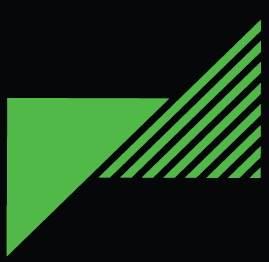 AWARDS 2015VISION IN BUSINESS FOR THE ENVIRONMENT OF SCOTLANDMANAGEMENT AWARDAPPLICATION FORMCONTENT 		01.0		Basic Information	01.1		Contact Information	01.2		European Awards	02.0		Judging Criteria			Main Business Activity			Executive Summary	02.1		Integration	02.2		Achievements in Sustainable Development 	02.2 (a)	Environmental Benefit	02.2 (b)	Economic Benefit	02.2 (c)	Social Benefit	02.3		Accountability/ External Communication	02.4		Employee Involvement	02.5		Commitment	02.6		Replication Activity	03.0		Partners & Sponsors	04.0		Submission DetailsPlease read the guidance notes provided in the appendix of this application form before completing the sections below. Additional copies of the form can be obtained from the VIBES website -   www.vibes.org.ukHow does it work?The VIBES (Vision in Business for the Environment of Scotland) Awards aim to raise awareness of environmental and sustainable development1 issues within businesses in Scotland.1 “Development that meets the needs of the present without compromising the ability of future generations to meet their own needs” (Bruntland Report definition) i.e. takes consideration of social, economic and environmental issuesThe competition emphasises that best environmental practice is not only good for business, the economy and competitiveness, but that it also benefits the surroundings in which we work, live and relax.  VIBES rewards those who have addressed sustainable development issues in the work place and encourages others to follow their examples.The Management Award recognises businesses with the strategic vision and management systems that enable them to continuously improve their contribution to Scotland’s sustainable development.A business with a successful application will be able to demonstrate management systems that:Have improved environmental performance through resource efficiency, staff and supply chain engagement etc.Have achieved associated economic and social benefits, such as providing local employment opportunities, engagement with local schools, colleges, charities etc.Forms can be downloaded as a Word document from www.vibes.org.uk, completed electronically and submitted via e-mail to vibes@sepa.org.uk.We encourage email entries, although you may prefer to complete forms manually. Please endeavour to write as clearly as possible and send paper copies to the address at the back of the form.All the forms we receive will be assessed, and those which show a high level of commitment and have reached the appropriate standard will be added to the list of finalists. If you are placed on the list of finalists, you will then receive a judges’ site visit.  This gives you the opportunity to provide more details of your achievements and allows the judges to more accurately assess your application.If your company has previously applied for or won a VIBES award, it is important that you can demonstrate continuous or additional improvement from the time of your previous application.Please note we are limiting the finalists to a maximum of 5 per category for 2015.* This information must be completed for a successful application ** SMEs are defined as having less than 250 employees.These awards act as a participating feeder scheme for the European Business Awards for the Environment (EBAE).If you are successful with your VIBES entry we will provide you with further information on the EBAE. You can read more about the European awards by visiting their website at: http://ec.europa.eu/environment/awards/index.html.Please note that by entering VIBES you agree to share the information you provide with the partner organisations for judging purposes.  The Partner Organisations are:Energy Savings Trust; Highlands and Islands Enterprise; Scottish Environment Protection Agency; Scottish Enterprise; Scottish Water; Scottish Government; Zero Waste Scotland; 2020 Climate GroupWe may ask partner organisations for additional information.  This information will only be used to help assess your suitability as a VIBES winner.If you’re successful with your entry, we will prepare a case study to highlight the areas of your business that particularly impressed the judges.  Once you have approved the content of the case study, it will be used to promote good practice more widely.Sponsor Organisations:  Brand-Rex			    Scottish Power			    Pernod  Ricard			    Zero Waste Scotland			    The Scottish Government                                       The University of Stirling Management SchoolEMECSupporting Organisations:   Bright Green Business			         Federation of Small Businesses			         Institute of Directors			         CBI Scotland	Partner organisations, sponsors and supporting organisations may contact you with further information that they consider may be appropriate.  Please indicate if you do not want to receive this information.PART 2 – JUDGING CRITERIAWe would like you to provide information on your company’s commitment to improving environmental performance, including actions and achievements.  To help us assess your entry please supply details against the following criteria (see guidance notes section 6 for further information).Good luck from the whole team!01.0 Basic Information01.0 Basic InformationCompany name*Candidate site*Number of sites*Number of employees at site*Is your company part of a larger group?*If yes, please provide the name of the larger group.*Number of employees in group*Are you classed as a small to medium sized enterprise (SME)?**Main Business ActivitiesJudges’ use onlyPlease describe briefly the main business activities taking place at the site.This section should include details of your main business activity, the services or products you provide and your principal markets.  This summary is limited to 100 words.Judges’ use onlyPlease describe briefly the main business activities taking place at the site.This section should include details of your main business activity, the services or products you provide and your principal markets.  This summary is limited to 100 words.01.1 Contact Information01.1 Contact InformationSite contact*Job title*Telephone number*Email address*Website*Correspondence address including postcode*01.2 Awards01.2 AwardsAre you happy for your application to be put forward as a potential UK entry for EBAE?Have you applied for a VIBES award previously?If ‘yes’, when and which award(s)?Where did you hear about the VIBES Awards?If other, please specify.Please mark if you do not wish to receive information from partner organisations.Please mark if you do not wish to receive information from sponsor organisations.Please mark if you do not wish to receive information from supporting organisations.02.0 Executive Summary Judges’ use onlyPlease explain why you are applying for this award outlining what you have done, what you have achieved, innovations, originality and inspiration for the changes. This summary is limited to 500 words.Judges’ use onlyPlease explain why you are applying for this award outlining what you have done, what you have achieved, innovations, originality and inspiration for the changes. This summary is limited to 500 words.02.1 CRITERIAPlease identify word count in this boxCommitment (250 words max)The corporate mission and policy statements (including any environmental policies) must be consistent with the principles of sustainable development.Judges’ Use Only02.2 CRITERIAPlease identify word count in this boxIntegration (250 words max)The identification of clear objectives and targets for environmental and social improvement alongside financial performance targets demonstrates the integration of sustainability within the overall businessJudges’ Use Only02.3 CRITERIAPlease identify word count in this boxAchievements in Sustainable Development (350 words max)There must be a demonstration that continuous performance improvement results in environmental, economic and social benefit against the organisation’s stated objectives, as demonstrated by regular monitoring and reporting. Judges’ Use OnlyEnvironmental BenefitAchievements in Sustainable Development (350 words max)There must be a demonstration that continuous performance improvement results in environmental, economic and social benefit against the organisation’s stated objectives, as demonstrated by regular monitoring and reporting. Economic Benefit(Please ensure that economic benefit data relates specifically to the environmental benefit data provided in the previous section.)Achievements in Sustainable Development (350 words max)There must be a demonstration that continuous performance improvement results in environmental, economic and social benefit against the organisation’s stated objectives, as demonstrated by regular monitoring and reporting. Social BenefitAchievements in Sustainable Development (350 words max)There must be a demonstration that continuous performance improvement results in environmental, economic and social benefit against the organisation’s stated objectives, as demonstrated by regular monitoring and reporting. 02.4 CRITERIAPlease identify word count in this boxAccountability / External Communication (250 words max)There must be regular discussions with stakeholders (employees, suppliers, customers, local community, non-governmental organisations, etc.) with feedback of the results into management decision-making. Judges’ use onlyJudges’ use only02.5 CRITERIAPlease identify word count in this boxEmployee Involvement (250 words max)Employees must be closely involved in all aspects of environmental management, understand the company ethos and how this applies to them.Judges’ Use onlyJudges’ Use only02.6 CRITERIAPlease identify word count in this boxReplication Activity (250 words max)There must be clear potential for good practice to be shared with other organisations (e.g. through involvement in business networks, dissemination at conferences).Judges’ use onlyJudges’ use only03 Partners & Sponsors03 Partners & SponsorsHave you had contact with any of the VIBES Awards partners in the past?If ‘yes’, please elaborate.Are you happy for VIBES partners and sponsors to contact you in the future to offer advice/support?04 Submission DetailsTo submit your completed application, save this word document using your company as the file name (if saving as PDF, please also provide a Word version).  Then electronically submit this to us at the email address below.Email Submissionvibes@SEPA.org.uk Further Assistance01896 754797vibes@sepa.org.ukwww.vibes.org.ukScottish Environment Protection AgencyVIBES AwardsBurnbraeMossilee RoadGalashielsTD1 1NFVIBES is a partnership betweenEnergy Saving TrustHighlands and Islands EnterpriseScottish Environment Protection AgencyScottish EnterpriseScottish WaterScottish GovernmentZero Waste Scotland2020 Climate GroupVIBES is supported byCBI ScotlandInstitute of DirectorsFederation of Small BusinessesBright Green Business